Analysis of Symphytum officinale (Comfrey) root Extract Using LC-QToF-MS methodNames of investigators: Bharathi Avula, Kumar KatraguntaAffiliation: National Center for Natural Products Research, School of Pharmacy, University of Mississippi, University, MS 38677, USAAnalysis date: December 13, 2021Quantitative/Targeted method:  Quantitative resultsStandardsChemical structures of standards used for quantitative analysis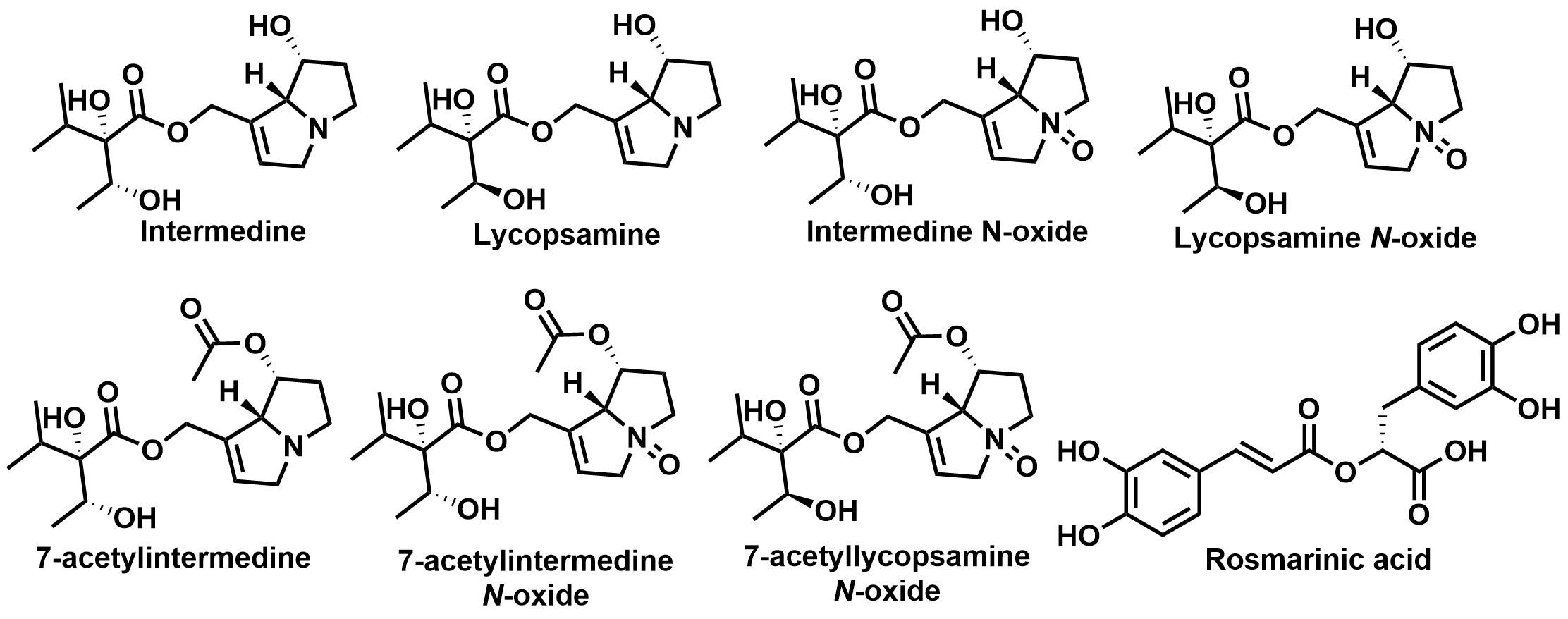 Chromatograms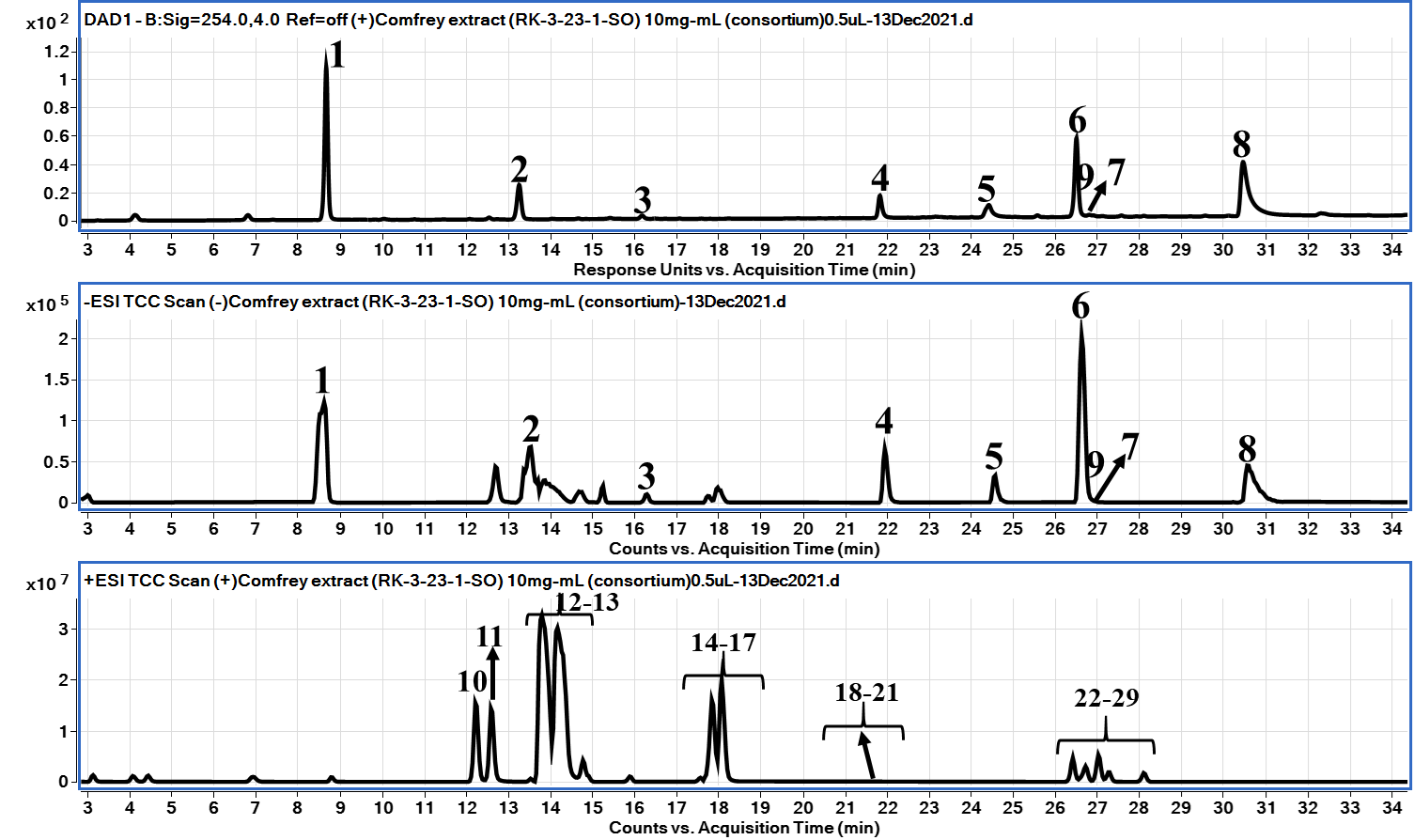 CalibrationLinearity profiles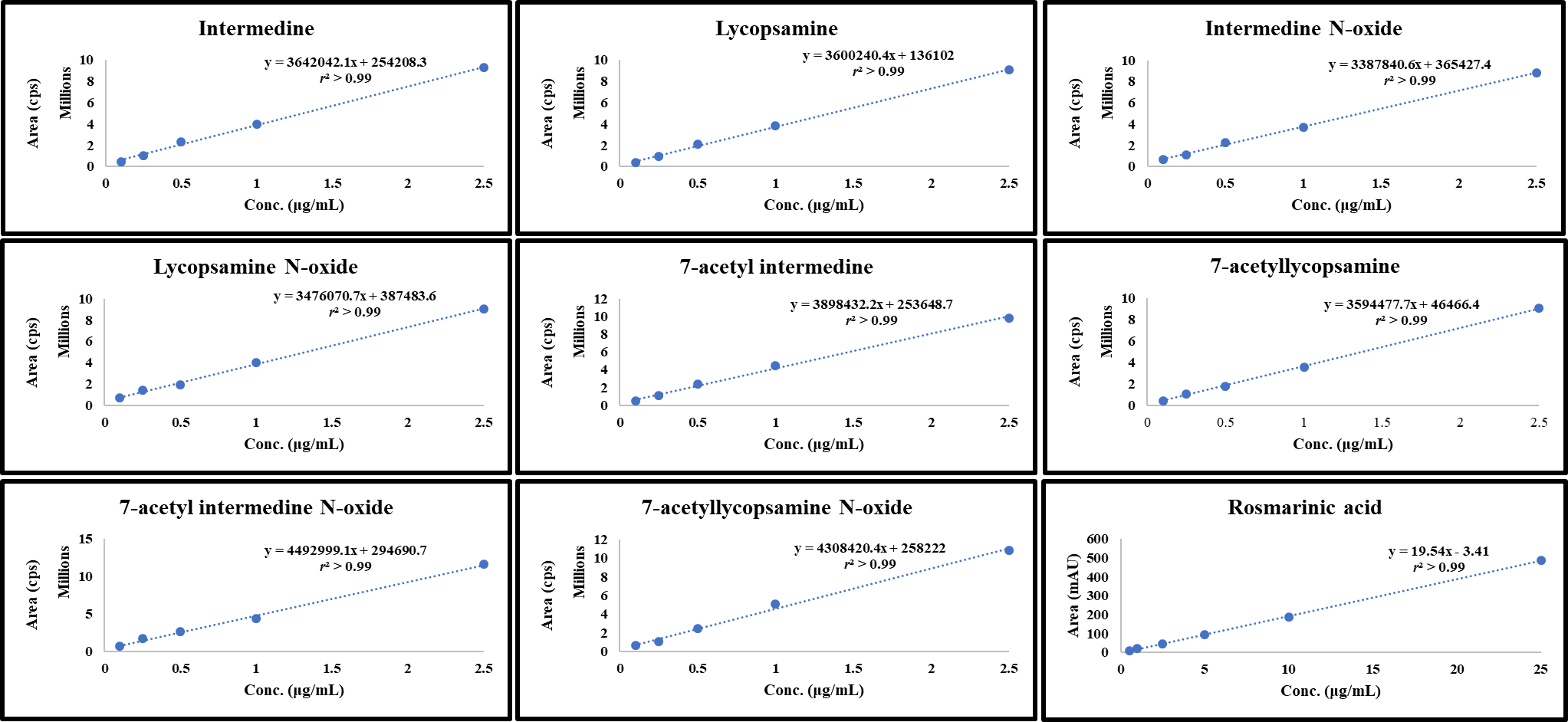 Untargeted AnalysisFigure 1: Chromatograms Structures of compounds in Tables 1 References:Wuilloud JC, Gratze SR, Gamble BM, Wolnik KA. Simultaneous analysis of hepatotoxic pyrrolizidine alkaloids and N-oxides in comfrey root by LC-ion trap mass spectrometry. Analyst. 2004 Feb;129(2):150-6. doi: 10.1039/b311030c. Epub 2004 Jan 8. PMID: 14752559.Trifan A, Opitz SEW, Josuran R, Grubelnik A, Esslinger N, Peter S, Bräm S, Meier N, Wolfram E. Is comfrey root more than toxic pyrrolizidine alkaloids? Salvianolic acids among antioxidant polyphenols in comfrey (Symphytum officinale L.) roots. Food Chem Toxicol. 2018 Feb;112:178-187. Trifan A, Wolfram E, Esslinger N, Grubelnik A, Skalicka-Woźniak K, Minceva M, Luca SV. Globoidnan A, rabdosiin and globoidnan B as new phenolic markers in European-sourced comfrey (Symphytum officinale L.) root samples. Phytochem        Anal. 2021 Jul;32(4):482-494. doi: 10.1002/pca.2996. Epub 2020 Oct 5. PMID: 33015885.Avula B, Sagi S, Wang YH, Zweigenbaum J, Wang M, Khan IA. Characterization and screening of pyrrolizidine alkaloids and N-oxides from botanicals and dietary supplements using UHPLC-high resolution mass spectrometry. Food Chem. 2015 Jul 1;178:136-48. doi: Common Botanical NameCAS No.Lot No.Container IDNet WeightSymphytum offcinale (Comfrey)RK-3-23-1-SO-CRK-3-23-1-SO-DSample storage condition until analysis2-8°CUHPLC-QToF-MS MethodUHPLC-QToF-MS MethodUHPLC conditionsMass spectrometrySystem: Agilent 1290 series Column: Poroshell 120 EC-C18 (2.1 X 150mm, 2.7µm) (Agilent technologies, Palo Alto, CA, USA)Mobile phase A: Water+0.1% formic acidMobile phase B: Acetonitrile +0.1% formic acidFlow rate: 0.23 mL/min Column temperature: 35CGradientSystem:  QToF-MS 6530A series (Agilent technologies, Palo Alto, CA, USA)Ionization: ESI  Polarity:  Positive mode/Negative modeMain Interface:     · Nebulizing gas flow:  11 L/min     . Gas temperature: 325C     . Nebulizer: 30 psig     . Sheath gas temperature: 300C     . Sheath gas flow: 11L/min       Capillary voltage: 3.5 kV       Fragmentor: 100V/150VCompoundConcentration in extract (mg/g)RK-3-21-1-SO-CConcentration in extract (mg/g)RK-3-21-1-SO-DIntermedine3 mg/g3 mg/gLycopsamine3 mg/g3 mg/gIntermedine N-oxide3.7 mg/g3.7 mg/gLycopsamine N-oxide3.7 mg/g3.7 mg/g7-acetylintermedine0.2 mg/g0.2 mg/g7-acetyllycopsamine0.2 mg/g0.2 mg/g7-acetylintermedine N-oxide3 mg/g3 mg/g7-acetyllycopsamine N-oxide5 mg/g5 mg/gRosmarinic acid17 mg/g17 mg/gNameSupplierCAS NumberCatalog numberPurity %IntermedineMillipore Sigma10285-06-0PHL8242499%LycopsamineMillipore Sigma10285-07-1PHL8972699%Intermedine N-oxideMillipore Sigma95462-14-9PHL8344699%Lycopsamine N-oxideMillipore Sigma95462-15-0PHL8344799%7-acetylintermedineMillipore Sigma74243-01-9PHL8375999%7-acetylintermedine N-oxideMillipore Sigma685132-59-6PHL8379599%7-acetyllycopsamine N-oxideMillipore Sigma685132-58-5PHL8427599%Rosamarinic acidMillipore Sigma20283-92-5R403398%CompoundLimit of detection (LOD) ng/mLLimit of quantitation (LOQ) ng/mLCalibration range (mg/g)Number of Calibration Pointsr2Concentration mg/g (n = 3)RK-3-21-1-SO-CConcentration mg/g (n = 3)RK-3-21-1-SO-DIntermedine0.5 ng/mL1.0 ng/mL0.1 – 2.5 μg/mL50.99933.4 ± 0.283.4 ± 0.71Lycopsamine0.5 ng/mL1.0 ng/mL0.1 – 2.5 μg/mL50.99953.1 ± 0.323.2 ± 1.66Intermedine N-oxide1.0 ng/mL2.5 ng/mL0.1 – 2.5 μg/mL50.99953.7 ± 2.303.7 ± 0.51Lycopsamine N-oxide0.5 ng/mL1.0 ng/mL0.1 – 2.5 μg/mL50.99953.7 ± 0.333.7 ± 0.537-acetylintermedine0.5 ng/mL1.0 ng/mL0.1 – 2.5 μg/mL50.99940.2 ± 1.380.2 ± 2.227-acetyllycopsamine1.0 ng/mL2.5 ng/mL0.1 – 2.5 μg/mL50.99940.2 ± 1.610.2 ± 2.127-acetylintermedine N-oxide0.5 ng/mL1.0 ng/mL0.1 – 2.5 μg/mL50.99953.5 ± 0.623.5 ± 0.617-acetyllycopsamine N-oxide1.0 ng/mL2.5 ng/mL0.1 – 2.5 μg/mL50.99954.8 ± 0.354.7 ± 1.25Rosamarinic acid10 ng/mL50 ng/mL0.5 – 25 μg/mL50.999616.8 ± 0.1016.9 ± 0.24UHPLC conditionsMass spectrometer conditionsSystem: Agilent 1290 series Column: Poroshell 120 EC-C18 (2.1 X 150mm, 2.7µm) (Agilent technologies, Palo Alto, CA, USA)Mobile phase A: Water+0.1% formic acidMobile phase B: Acetonitrile +0.1% formic acidFlow rate: 0.23 mL/min Column temperature: 35CGradient:System:  QToF-MS 6530A series (Agilent technologies, Palo Alto, CA, USA)Ionization: ESI  Polarity:  Positive modeMain Interface:     · Nebulizing gas flow:  11 L/min     . Gas temperature: 325C     . Nebulizer: 30 psig     . Sheath gas temperature: 300C     . Sheath gas flow: 11L/min       Capillary voltage: 3.5 kV       Fragmentor: 100V/150VTable 1: Proposed identification of constituents of Symphytum officinale root extract showing RT, m/z, ppm, tentative compound name and molecular formulaTable 1: Proposed identification of constituents of Symphytum officinale root extract showing RT, m/z, ppm, tentative compound name and molecular formulaTable 1: Proposed identification of constituents of Symphytum officinale root extract showing RT, m/z, ppm, tentative compound name and molecular formulaTable 1: Proposed identification of constituents of Symphytum officinale root extract showing RT, m/z, ppm, tentative compound name and molecular formulaTable 1: Proposed identification of constituents of Symphytum officinale root extract showing RT, m/z, ppm, tentative compound name and molecular formulaTable 1: Proposed identification of constituents of Symphytum officinale root extract showing RT, m/z, ppm, tentative compound name and molecular formulaPeak No.RT (min)Exp. m/zMass accuracy 
(ppm)Proposed ID’s 
(Confirmed with Std in green)(Most probable ID is yellow)Molecular FormulaPhenolic compounds [M-H]-Phenolic compounds [M-H]-Phenolic compounds [M-H]-Phenolic compounds [M-H]-Phenolic compounds [M-H]-Phenolic compounds [M-H]-18.5599.1615-0.5Hydroxybenzoic acid derivativeC26H32O16213.5161.0818-0.6Viridifloric acidC7H14O4316.3179.0347-1.7Caffeic acidC9H8O4421.9537.1036-0.4Globoidnan BC27H22O12524.58717.1459-0.3RabdosinC36H30O16626.6359.0770-0.6Rosmarinic acidC18H16O8726.7719.16190.1DihydrorabdosinC36H32O16826.9493.11430.6Dihydrogloboidnan AC26H22O10930.6491.09891.0Globoidnan A/EritrichinC26H20O10Pyrrolizidine alkaloids (PAs) [M+H]+Pyrrolizidine alkaloids (PAs) [M+H]+Pyrrolizidine alkaloids (PAs) [M+H]+Pyrrolizidine alkaloids (PAs) [M+H]+Pyrrolizidine alkaloids (PAs) [M+H]+Pyrrolizidine alkaloids (PAs) [M+H]+1012.3300.18070.7IntermedineC15H25NO51112.6300.18070.7LycopasamineC15H25NO51213.8316.17570.6Intermedine-N-oxideC15H25NO61314.2316.17570.6Lycopasamine N-oxideC15H25NO61417.65342.19120.37-AcetylintermedineC17H27NO61517.78342.19120.37-AcetyllycopsamineC17H27NO61617.9358.1858-0.67-Acetylintermedine N-oxideC17H27NO71718.1358.1858-0.67-Acetyllycopsamine N-oxideC17H27NO71819.2414.21230.27-Sarracinyl-9- trachelantyl-retronecine-N-oxide/ 7-Sarracinyl-9- viridiflorylretronecine-N-oxide/Echimidine-N-Oxide/Heliosupine-N-oxideC20H31NO81919.9414.21230.27-Sarracinyl-9- trachelantyl-retronecine-N-oxide/ 7-Sarracinyl-9- viridiflorylretronecine-N-oxide/Echimidine-N-Oxide/Heliosupine-N-oxideC20H31NO82020.5414.21230.27-Sarracinyl-9- trachelantyl-retronecine-N-oxide/ 7-Sarracinyl-9- viridiflorylretronecine-N-oxide/Echimidine-N-Oxide/Heliosupine-N-oxideC20H31NO82122.0414.21230.27-Sarracinyl-9- trachelantyl-retronecine-N-oxide/ 7-Sarracinyl-9- viridiflorylretronecine-N-oxide/Echimidine-N-Oxide/Heliosupine-N-oxideC20H31NO82226.4382.2223-0.3Symphytine/ Symviridine/Anadoline/SymlandineC₂₀H₃₁NO₆2326.7382.2223-0.3Symphytine/ Symviridine/Anadoline/SymlandineC₂₀H₃₁NO₆2426.9382.2223-0.3Symphytine/ Symviridine/Anadoline/SymlandineC₂₀H₃₁NO₆2527.2382.2223-0.3Symphytine/ Symviridine/Anadoline/SymlandineC₂₀H₃₁NO₆2626.5398.21750.5Echimidine/ Heliosupine/Symphytine N-oxide/ Symviridine N-oxide/ Anadoline-N-Oxide/ Symlandine N-oxideC20H31NO72726.9398.21750.5Echimidine/ Heliosupine/Symphytine N-oxide/ Symviridine N-oxide/ Anadoline-N-Oxide/ Symlandine N-oxideC20H31NO72827.2398.21750.5Echimidine/ Heliosupine/Symphytine N-oxide/ Symviridine N-oxide/ Anadoline-N-Oxide/ Symlandine N-oxideC20H31NO72927.5398.21750.5Echimidine/ Heliosupine/Symphytine N-oxide/ Symviridine N-oxide/ Anadoline-N-Oxide/ Symlandine N-oxideC20H31NO7Table 2: HRMS product ions for the peaks of the botanical extract (Symphytum officinale root) showing RT, m/z, tentative compound name and fragment ionsTable 2: HRMS product ions for the peaks of the botanical extract (Symphytum officinale root) showing RT, m/z, tentative compound name and fragment ionsTable 2: HRMS product ions for the peaks of the botanical extract (Symphytum officinale root) showing RT, m/z, tentative compound name and fragment ionsTable 2: HRMS product ions for the peaks of the botanical extract (Symphytum officinale root) showing RT, m/z, tentative compound name and fragment ionsTable 2: HRMS product ions for the peaks of the botanical extract (Symphytum officinale root) showing RT, m/z, tentative compound name and fragment ionsPeak No.RT (min)[M-H]-/[M+H]+m/zProposed Compounds 
(Confirmed with Std in green)(Probable ID is yellow)CAS NumberProduct Ionsm/z  Phenolic compounds [M-H]-Phenolic compounds [M-H]-Phenolic compounds [M-H]-Phenolic compounds [M-H]-Phenolic compounds [M-H]-18.5599.1615Hydroxybenzoic acid derivative137.025093.0354213.5161.0818Viridifloric acid135.0571117.0556316.3179.0347Caffeic acid135.0448421.9537.1036Globoidnan B493.1141339.0505197.0451135.0452524.58717.1459Rabdosin537.1006519.0916475.1019339.0502197.0456626.6359.0770Rosmarinic acid197.0461161.0231726.9493.1143Dihydrogloboidnan A359.0746295.0597185.0234161.0239830.6491.0989Globoidnan A/Eritrichin311.0563179.0348135.0450926.7719.1619Dihydrorabdosin359.0765197.0456161.0246Pyrrolizidine alkaloids (PAs) [M+H]+Pyrrolizidine alkaloids (PAs) [M+H]+Pyrrolizidine alkaloids (PAs) [M+H]+Pyrrolizidine alkaloids (PAs) [M+H]+Pyrrolizidine alkaloids (PAs) [M+H]+1012.3300.1807Intermedine156.10061112.6300.1807Lycopsamine156.10061213.8316.1757Intermedine-N-oxide172.08411314.2316.1757Lycopasamine N-oxide172.08411417.65342.19127-Acetylintermedine120.06291517.78342.19127-Acetyllycopsamine120.06291617.9358.18587-Acetylintermedine N-oxide214.1067180.1007120.08021718.1358.18587-Acetyllycopsamine N-oxide214.1067180.1007120.08021819.2414.21237-Sarracinyl-9- trachelantyl-retronecine-N-oxide/ 7-Sarracinyl-9- viridiflorylretronecine-N-oxide/Echimidine-N-Oxide/Heliosupine-N-oxide 298.1575270.1307236.1311214.1048154.0832137.0810120.08001919.9414.21237-Sarracinyl-9- trachelantyl-retronecine-N-oxide/ 7-Sarracinyl-9- viridiflorylretronecine-N-oxide/Echimidine-N-Oxide/Heliosupine-N-oxide 298.1575270.1307236.1311214.1048154.0832137.0810120.08002020.5414.21237-Sarracinyl-9- trachelantyl-retronecine-N-oxide/ 7-Sarracinyl-9- viridiflorylretronecine-N-oxide/Echimidine-N-Oxide/Heliosupine-N-oxide 298.1575270.1307236.1311214.1048154.0832137.0810120.08002122.0414.21237-Sarracinyl-9- trachelantyl-retronecine-N-oxide/ 7-Sarracinyl-9- viridiflorylretronecine-N-oxide/Echimidine-N-Oxide/Heliosupine-N-oxide 298.1575270.1307236.1311214.1048154.0832137.0810120.08002226.4382.2223Symphytine/ Symviridine/Anadoline/Symlandine138.0893120.08092326.7382.2223Symphytine/ Symviridine/Anadoline/Symlandine138.0893120.08092426.9382.2223Symphytine/ Symviridine/Anadoline/Symlandine138.0893120.08092527.2382.2223Symphytine/ Symviridine/Anadoline/Symlandine138.0893120.08092626.5398.2175Echimidine/ Heliosupine/Symphytine N-oxide/Symviridine N-oxide/ Anadoline-N-Oxide/ Symlandine N-oxide254.1282138.0893120.08092726.9398.2175Echimidine/ Heliosupine/Symphytine N-oxide/Symviridine N-oxide/ Anadoline-N-Oxide/ Symlandine N-oxide254.1282138.0893120.08092827.2398.2175Echimidine/ Heliosupine/Symphytine N-oxide/Symviridine N-oxide/ Anadoline-N-Oxide/ Symlandine N-oxide254.1282138.0893120.08092927.5398.2175Echimidine/ Heliosupine/Symphytine N-oxide/Symviridine N-oxide/ Anadoline-N-Oxide/ Symlandine N-oxide254.1282138.0893120.0809